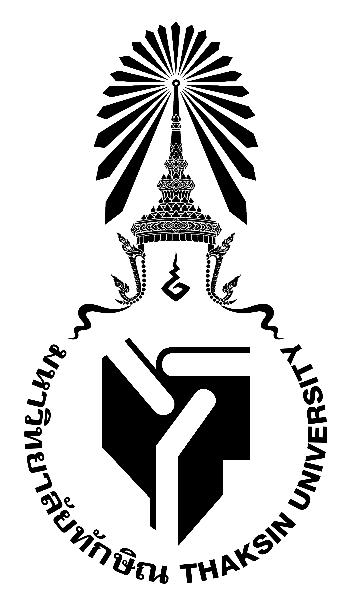  มคอ.3 รายละเอียดรายวิชา Course Specificationรหัสวิชา 0317815 สัมมนาการวิจัยทางเทคโนโลยีและสื่อสารการศึกษา 2 (Seminar and Research in Educational Technology andCommunication 2)รายวิชานี้เป็นส่วนหนึ่งของหลักสูตรการศึกษาดุษฎีบัณฑิต สาขาเทคโนโลยีและสื่อสารการศึกษา หลักสูตรใหม่ พ.ศ . 2560คณะศึกษาศาสตร์มหาวิทยาลัยทักษิณสารบัญหมวด										หน้าหมวดที่ 1	ข้อมูลทั่วไป							1หมวดที่ 2	จุดมุ่งหมายและวัตถุประสงค์					2หมวดที่ 3	ลักษณะและการดำเนินการ					2หมวดที่ 4	การพัฒนาผลการเรียนรู้ของนิสิต					3หมวดที่ 5	แผนการสอนและการประเมินผล					6หมวดที่ 6	ทรัพยากรประกอบการเรียนการสอน				8หมวดที่ 7	การประเมินและปรับปรุงการดำเนินการของรายวิชา			9รายละเอียดของรายวิชาหมวด 1 ข้อมูลทั่วไปชื่อสถาบันอุดมศึกษา	: มหาวิทยาลัยทักษิณวิทยาเขต/คณะ/ภาควิชา	:  วิทยาเขตสงขลา คณะศึกษาศาสตร์ สาขาวิชาเทคโนโลยีและสื่อสารการศึกษา1. รหัสชื่อรายวิชา จำนวนหน่วยกิต และคำอธิบายรายวิชา 0317815	สัมมนาการวิจัยทางเทคโนโลยีและสื่อสารการศึกษา2	2(1-2-3)	Seminar in Educational Technology and Communications		บุรพวิชา : (ถ้ามี) -		ควบคู่ : (ถ้ามี) -	สัมมนาเกี่ยวกับงานวิจัยทางด้านเทคโนโลยีและสื่อสารการศึกษา บทบาทการประยุกต์ใช้และอิทธิพลของเทคโนโลยีและสื่อสารการศึกษาที่มีต่อสังคมในด้านต่าง ๆ ที่นำไปสู่การพัฒนาดุษฎีนิพนธ์	Seminar on research of technology and educational communications; roles of application and influence of technology and educational communications towards society in various aspects leading to development of dissertation. 2.  หลักสูตรและประเภทของรายวิชาหลักสูตรการศึกษามหาบัณฑิต สาขาวิชาเทคโนโลยีและสื่อสารการศึกษา เป็นรายวิชาเอกบังคับศึกษาทั่วไปวิชาเฉพาะวิชาพื้นฐานเฉพาะด้าน (ถ้ามี)วิชาเอก		  วิชาเอกบังคับ              		    วิชาเอกเลือกวิชาโท วิชาประสบการเชิงปฏิบัติ (ถ้ามี)3.  อาจารย์ผู้รับผิดชอบรายวิชาและอาจารย์ผู้สอนอาจารย์ผู้รับผิดชอบรายวิชา	ผศ.ดร.ชัชวาล  ชุมรักษาอาจารย์ผู้สอนรายวิชา		ผศ.ดร.ชัชวาล  ชุมรักษา				อ.ดร.จินตนา  กสินันท์5.  ภาคการศึกษา/ ชั้นปีที่เรียนภาคเรียนที่ 2/2561 /ชั้นปีที่ 26.  สถานที่เรียนห้องบัณฑิตศึกษา สาขาวิชาเทคโนโลยีและสื่อสารการศึกษา7.  วันที่จัดทำหรือปรับปรุงรายละเอียดของรายวิชาครั้งล่าสุด25  ธันวาคม  2561หมวดที่  2 จุดมุ่งหมายและวัตถุประสงค์1.จุดมุ่งหมายของรายวิชาเพื่อให้นิสิตเกิดการเรียนรู้/มีความสามารถ/สมรรถนะที่ต้องการด้านต่าง ๆ(1) เพื่อให้นิสิตสามารถติดตาม ค้นคว้า และวิเคราะห์ปัญหาต่างๆ และศึกษาประเด็นเชิงลึกทางเทคโนโลยีและสื่อสารการศึกษาจากวรรณกรรมที่เกี่ยวข้องได้อย่างมีประสิทธิภาพ	(2) เพื่อให้นิสิตสามารถกำหนดโครงการวิจัย หลักการและเหตุผลวิธีดำเนินการ และแนวการวิเคราะห์ข้อมูลเพื่อการสรุปผลการวิจัยได้อย่างเหมาะสม	(3) เพื่อให้นิสิตสามารถกำหนดโครงการวิทยานิพนธ์ของตนเองได้2.วัตถุประสงค์ของรายวิชาเพื่อให้นิสิตได้พัฒนาดุษฎีนิพนธ์ เพื่อให้ได้ดุษฎีนิพนธ์ที่น่าสนใจ ทันสมัย โดยใช้กระบวนการสัมมนา โดยจัดกิจกรรมการเรียนรู้แบบ active learning และการจัดการเรียนการสอนโดยใช้วิจัยเป็นฐานหมวดที่  3  ลักษณะการดำเนินการ1.  จำนวนชั่วโมงที่ใช้ต่อภาคการศึกษาคำชี้แจงภาคการศึกษาคิดเป็นไม่น้อยกว่า 15 สัปดาห์2.  จำนวนชั่วโมงต่อสัปดาห์ที่ และช่องทางในการให้คำปรึกษาแนะนำทางวิชาการแก่นิสิตเป็นรายบุคคลจัดเวลาให้คำปรึกษาเป็นรายบุคคล หรือ รายกลุ่ม ตามความต้องการ  2 ชั่วโมง/สัปดาห์หมวดที่  4  การพัฒนาผลการเรียนรู้ของนิสิตแผนที่การกระจายความรับผิดชอบ (นำข้อมูลจาก ข้อ 3 หมวดที่ 4 ในเล่ม มคอ.2)หมวดที่  5  แผนการสอนและการประเมินผล1.แผนการสอน 2. แผนการประเมินผลการเรียนรู้หมวดที่ 6 ทรัพยากรประกอบการเรียนการสอน1.  ตำรา เอกสารหลัก และข้อมูลสำคัญ- ภาษาไทย
 ปรัชญนันท์  นิลสุข.  การวิจัยระดับปริญญาโทและปริญญาเอกทางเทคโนโลยีการศึกษา.   วารสารวิทยบริการ ปีที่ 17 ฉบับที่ 3 กันยายน-ธันวาคม 2549 หน้า 1-9.  สืบค้นเมื่อ 14 สิงหาคม 2651,  จาก http://www.moe.go.th/moe/th/news/detail.php? NewsID=9939&Key=news_research.- ภาษาอังกฤษJonassen. D.H.  (1996).  Handbook of Research for Educational Communications and Technology. New York : Simon and Schuster Macmillan.Koetting, R.J. (1996).  Philosophy, Research and Education. in Handbook of  Research forEducational Communications and Technology.  Jonassen.D.H. editor. New York : Simon and Schuster Macmillan.Knupfer, N.N. and McLellan, H. (1996).  Descriptive Research Methodologies. in Handbook ofResearch for Educational Communications and Technology. Jonassen.D.H. editor. New  York : Simon and Schuster Macmillan.Kung, H.T.  Useful Things to Know About Ph. D. Thesis Research  "What is Research".Immigration Course, Computer Science Department, Carnegie Mellon University, 14October 1987   http://www.eecs.harvard.edu/~htk/thesis.htmNCATE.  (2006).  Professional Standards for the Accreditation of Schools, Colleges, andDepartment of Education.  Washington, DC  : National Council for Accreditation ofTeacher Education  http://www.ncate.org/Virginia Polytechnic Institute and State University (2006). Electronic Journals http://scholar.lib.vt.edu/ejournals/2.  เอกสารและข้อมูลแนะนำ-หมวดที่  7  การประเมินและปรับปรุงการดำเนินการของรายวิชา1.  กลยุทธ์การประเมินประสิทธิผลของรายวิชาโดยนิสิต   	- ให้นิสิตประเมินพัฒนาการของตนเองโดยเปรียบเทียบความรู้ ทักษะ ในการประมวล/คิดวิเคราะห์ก่อนและหลังการเรียนรายวิชานี้  	 - ให้นิสิตประเมิน/แสดงความเห็นผ่านการประเมินรายวิชา, การประเมินการสอนของอาจารย์    	- การสนทนากลุ่มระหว่างผู้สอนและนิสิต   	- การสะท้อนคิดของนิสิต2.  กลยุทธ์การประเมินการสอน- แบบประเมินผลการสอน ซึ่งเป็นแบบประเมินผลการสอนของมหาวิทยาลัย ที่กำหนดให้มีการประเมินการสอนของอาจารย์ผู้สอน โดยนิสิตทุกภาคการศึกษา- ให้นิสิตอภิปรายในชั้นเรียน  และสอบถามความคิดเห็นของนิสิตโดยใช้แบบสอบถามปลายเปิด- จัดประชุมคณะกรรมการประจำหลักสูตร เพื่อร่วมกันประเมิน3.  การปรับปรุงการสอน   	 - ประมวลความคิดเห็นของนิสิต ผลการประเมินการสอน ปัญหา อุปสรรค เพื่อเป็นข้อมูลในการปรับปรุงการสอน    	- การวิจัยในชั้นเรียน   	 - การปรับปรุงรายละเอียดรายวิชา   	 - การประชุมเพื่อพัฒนาการเรียนการสอน4.  การทวนสอบมาตรฐานผลสัมฤทธิ์ของนิสิตในรายวิชา 	 - ประชุมคณาจารย์เพื่อทวนสอบคะแนนและผลการเรียนของนิสิต  	- ให้นิสิตได้มีโอกาสตรวจสอบคะแนนและผลการเรียนก่อนส่งเกรดให้ฝ่ายทะเบียน  	- ประชุมคณาจารย์เพื่อทบทวนวิธีการและเกณฑ์การประเมิน และการออกข้อสอบ5.  การดำเนินการทบทวนและการวางแผนปรับปรุงประสิทธิผลของรายวิชา  	- นำผลการประเมินโดยนิสิตจากข้อ 1 และการประเมินการสอนจากข้อ 2 มาประมวลเพื่อปรับปรุงรายวิชา เพื่อเป็นแนวทางในการจัดการเรียนการสอน  	- จัดประชุมอาจารย์ผู้สอนเพื่อทบทวนและปรับปรุงรายวิชา 	 - ปรับปรุงประมวลรายวิชาทุกปี ตามข้อมูลจากการประเมิน--------------------------------------------------------------------------------------------------------------------------------งาน/กิจกรรม- เชิญวิทยากร- สัมมนาวิจัย- นำเสนอหัวข้อดุษฎีนิพนธ์/เค้าโครงดุษฎีนิพนธ์บรรยายสอนเสริมการฝึกปฏิบัติ/การฝึกงานภาคสนามการศึกษาด้วยตนเอง15 ช.ม./ภาคเรียน-30 ช.ม./ภาคเรียน45 ช.ม./ภาคเรียนTQFELO1. คุณธรรม จริยธรรม1. คุณธรรม จริยธรรม1. คุณธรรม จริยธรรม2. ความรู้2. ความรู้3. ทักษะทางปัญญา3. ทักษะทางปัญญา3. ทักษะทางปัญญา4. ทักษะความสัมพันธ์ฯ4. ทักษะความสัมพันธ์ฯ4. ทักษะความสัมพันธ์ฯ5. ทักษะการวิเคราะห์ฯ5. ทักษะการวิเคราะห์ฯTQFELOELO1ELO1ELO1ELO2ELO2ELO3ELO3ELO4ELO5ELO5ELO5ELO6ELO6TQFELO1.11.21.32.12.23.13.23.34.14.24.35.15.20317815	สัมมนาการวิจัยทางเทคโนโลยีและสื่อสารการศึกษา 2ผลการเรียนรู้ผลการเรียนรู้วิธีการสอนวิธีการประเมินผล1. ด้านคุณธรรม จริยธรรม1. ด้านคุณธรรม จริยธรรม1.1	ยึดมั่นในจรรยาบรรณวิชาชีพ และเป็นผู้นำในการส่งเสริมให้มีการประพฤติปฏิบัติตามหลักคุณธรรมจริยธรรมในบริบททางวิชาการด้านเทคโนโลยีและสื่อสารการศึกษาอย่างกว้างขวาง1.1	การจัดการเรียนการสอนผ่านกระบวนการวิเคราะห์และสะท้อนความคิดและการเรียนรู้เป็นรายบุคคล จากกรณีศึกษา สถานการณ์ หรือประสบการณ์ปัญหาเกี่ยวกับจรรยาบรรณวิชาชีพของนักเทคโนโลยีและสื่อสารการศึกษา รวมทั้งเสนอแนะแนวทางแก้ไขหรือป้องกัน1.2	เรียนรู้จากต้นแบบ เช่น อาจารย์ผู้สอน วิทยากร เพื่อน นักวิจัยหรือบุคคลตัวอย่างในสังคม หรือในท้องถิ่น หรือในประวัติศาสตร์ การยกย่องนักศึกษาที่ดี ทำประโยชน์แก่ส่วนรวม1.3	ใช้สถานการณ์การปฏิบัติงานภาคสนามในแต่ละรายวิชาสร้างความตระหนักและความสำนึกในคุณธรรมจริยธรรม ตลอดจนจรรยาบรรณ1.1	ประเมินการเปลี่ยนแปลงแนวคิดและพฤติกรรมผ่านการปฏิบัติงาน การเรียนการสอนในห้องเรียน การปฏิบัติงานภาคสนาม 1.2	ประเมินพฤติกรรมโดยเพื่อนและนิสิตรายงานตนเอง1.2	สามารถจัดการเกี่ยวกับปัญหาทางคุณธรรมจริยธรรมที่ซับซ้อนในบริบททางวิชาการด้านเทคโนโลยีและสื่อสารการศึกษา  โดยคำนึงถึงความถูกต้องและส่วนร่วม1.1	การจัดการเรียนการสอนผ่านกระบวนการวิเคราะห์และสะท้อนความคิดและการเรียนรู้เป็นรายบุคคล จากกรณีศึกษา สถานการณ์ หรือประสบการณ์ปัญหาเกี่ยวกับจรรยาบรรณวิชาชีพของนักเทคโนโลยีและสื่อสารการศึกษา รวมทั้งเสนอแนะแนวทางแก้ไขหรือป้องกัน1.2	เรียนรู้จากต้นแบบ เช่น อาจารย์ผู้สอน วิทยากร เพื่อน นักวิจัยหรือบุคคลตัวอย่างในสังคม หรือในท้องถิ่น หรือในประวัติศาสตร์ การยกย่องนักศึกษาที่ดี ทำประโยชน์แก่ส่วนรวม1.3	ใช้สถานการณ์การปฏิบัติงานภาคสนามในแต่ละรายวิชาสร้างความตระหนักและความสำนึกในคุณธรรมจริยธรรม ตลอดจนจรรยาบรรณ1.1	ประเมินการเปลี่ยนแปลงแนวคิดและพฤติกรรมผ่านการปฏิบัติงาน การเรียนการสอนในห้องเรียน การปฏิบัติงานภาคสนาม 1.2	ประเมินพฤติกรรมโดยเพื่อนและนิสิตรายงานตนเอง1.3	สามารถใช้ดุลยพินิจอย่างผู้รู้ ตัดสินใจอย่างหลักการที่มีเหตุผลและยึดถือค่านิยมอันดีงามในการแก้ปัญหาทางจรรยาบรรณเพื่อทบทวนแก้ไขในทางที่ถูกต้อง1.1	การจัดการเรียนการสอนผ่านกระบวนการวิเคราะห์และสะท้อนความคิดและการเรียนรู้เป็นรายบุคคล จากกรณีศึกษา สถานการณ์ หรือประสบการณ์ปัญหาเกี่ยวกับจรรยาบรรณวิชาชีพของนักเทคโนโลยีและสื่อสารการศึกษา รวมทั้งเสนอแนะแนวทางแก้ไขหรือป้องกัน1.2	เรียนรู้จากต้นแบบ เช่น อาจารย์ผู้สอน วิทยากร เพื่อน นักวิจัยหรือบุคคลตัวอย่างในสังคม หรือในท้องถิ่น หรือในประวัติศาสตร์ การยกย่องนักศึกษาที่ดี ทำประโยชน์แก่ส่วนรวม1.3	ใช้สถานการณ์การปฏิบัติงานภาคสนามในแต่ละรายวิชาสร้างความตระหนักและความสำนึกในคุณธรรมจริยธรรม ตลอดจนจรรยาบรรณ1.1	ประเมินการเปลี่ยนแปลงแนวคิดและพฤติกรรมผ่านการปฏิบัติงาน การเรียนการสอนในห้องเรียน การปฏิบัติงานภาคสนาม 1.2	ประเมินพฤติกรรมโดยเพื่อนและนิสิตรายงานตนเอง2. ด้านความรู้2. ด้านความรู้2.1	วิเคราะห์เชื่อมโยงหลักการและทฤษฎีที่เป็นรากฐานทางเทคโนโลยีและสื่อสารการศึกษา  เพื่อแก้ปัญหาและพัฒนาการศึกษาทั้งในระดับชุมชนท้องถิ่น และในระดับที่สูงขึ้น2.1	จัดการเรียนการสอนหลากหลายรูปแบบโดยเน้นหลักการทางทฤษฎี และการนำความรู้หลักการทฤษฎีไปใช้ในสถานการณ์จริง การเรียนรู้โดยใช้วิจัยเป็นฐาน 2.2	จัดการเรียนรู้การเรียนรู้โดยใช้ปัญหาท้องถิ่นเป็นฐาน การเรียนรู้จากการทำวิจัยร่วมกับอาจารย์ การเรียนรู้จากวิทยากร หรือการฝึกปฏิบัติการภาคสนาม 2.3นำเทคโนโลยีมาใช้ในการจัดการเรียนการสอน ทั้งนี้การจัดการเรียนการสอนจะมีความเฉพาะเจาะจงตามธรรมชาติวิชา2.1	การประเมินผลการเรียนรู้ด้านความรู้ใช้เทคนิคการประเมินผลหลากหลาย ได้แก่ จัดให้มีการทดสอบย่อย การทดสอบสรุปรวมเพื่อตัดสินผลการเรียน 2.2การประเมินจากกระบวนการทำงานและผลผลิต การประเมินภาคปฏิบัติ การประเมินตามสภาพที่แท้จริง การให้ปฏิบัติจริง การทดสอบปากเปล่า ตลอดจนการประเมินโดยใช้แฟ้มสะสมงาน และแฟ้มสะสมงานอิเล็กทรอนิกส์2.2	ประยุกต์ใช้ความรู้ทางวิชาการด้านเทคโนโลยีและสื่อสารการศึกษาเพื่อชี้นำสังคมชุมชนท้องถิ่น เพื่อการแก้ปัญหาและพัฒนาอย่างยังยืน2.1	จัดการเรียนการสอนหลากหลายรูปแบบโดยเน้นหลักการทางทฤษฎี และการนำความรู้หลักการทฤษฎีไปใช้ในสถานการณ์จริง การเรียนรู้โดยใช้วิจัยเป็นฐาน 2.2	จัดการเรียนรู้การเรียนรู้โดยใช้ปัญหาท้องถิ่นเป็นฐาน การเรียนรู้จากการทำวิจัยร่วมกับอาจารย์ การเรียนรู้จากวิทยากร หรือการฝึกปฏิบัติการภาคสนาม 2.3นำเทคโนโลยีมาใช้ในการจัดการเรียนการสอน ทั้งนี้การจัดการเรียนการสอนจะมีความเฉพาะเจาะจงตามธรรมชาติวิชา2.1	การประเมินผลการเรียนรู้ด้านความรู้ใช้เทคนิคการประเมินผลหลากหลาย ได้แก่ จัดให้มีการทดสอบย่อย การทดสอบสรุปรวมเพื่อตัดสินผลการเรียน 2.2การประเมินจากกระบวนการทำงานและผลผลิต การประเมินภาคปฏิบัติ การประเมินตามสภาพที่แท้จริง การให้ปฏิบัติจริง การทดสอบปากเปล่า ตลอดจนการประเมินโดยใช้แฟ้มสะสมงาน และแฟ้มสะสมงานอิเล็กทรอนิกส์3. ด้านทักษะทางปัญญา3. ด้านทักษะทางปัญญา3.1	คิดวิเคราะห์อย่างเป็นระบบในบริบทด้านเทคโนโลยีและสื่อสารการศึกษา โดยเสนอแนะทางออกในการแก้ปัญหาทั้งเชิงนโยบายและเชิงปฏิบัติการได้อย่างสร้างสรรค์3.1	การเรียนรู้ผ่านกระบวนการคิดเพื่อส่งเสริมการคิดวิเคราะห์ คิดสังเคราะห์ การคิดอย่างมีวิจารณญาณ โดยออกแบบประสบการณ์การเรียนรู้ผ่านการอภิปราย การสัมมนา การวิเคราะห์แก้ปัญหาในสถานการณ์จำลอง การแลกเปลี่ยนเรียนรู้วิธีการคิดและสาระเชิงวิชาการระหว่างนักศึกษา อาจารย์ และวิทยากร3.2	การเรียนรู้จากประสบการณ์ตรงโดยเน้นการปฏิบัติการภาคสนามผ่านรายวิชา มุ่งเน้นให้นักศึกษาปฏิบัติการวิจัย เพื่อแก้ปัญหาและพัฒนาโดยใช้ปัญหาท้องถิ่นเป็นฐานในการเรียนรู้ตลอดจนการเรียนรู้จากการเป็นวิทยากรอบรม ให้คำปรึกษาให้กับบุคลากรในท้องถิ่น     3.3	การเรียนรู้จากต้นแบบ อาทิ นักวิจัย อาจารย์หรือวิทยากรที่เชี่ยวชาญในการวิจัยทางเทคโนโลยีและสื่อสารการศึกษาบูรณาการการวิจัยและการผลิตบัณฑิตเพื่อปัญหาทางการศึกษาในท้องถิ่น ตลอดจนส่งเสริมให้นักศึกษาเสวนากับผู้รู้3.1	การประเมินผลตามสภาพจริง ผ่านการปฏิบัติงานในโลกแห่งความเป็นจริงหรือสถานการณ์เสมือนจริง 3.2	การประเมินโดยการใช้แบบทดสอบแบบอัตนัย การสอบปากเปล่า แบบทดสอบเชิงสถานการณ์ และแบบทดสอบแบบเลือกตอบที่วัดการคิดระดับสูง 3.2	สามารถออกแบบและดำเนินการวิจัยและพัฒนาทางเทคโนโลยีและสื่อสารการศึกษาในประเด็นที่ซับซ้อน เพื่อพัฒนาองค์ความรู้หรือปรับปรุงแนวปฏิบัติ ได้อย่างสร้างสรรค์3.1	การเรียนรู้ผ่านกระบวนการคิดเพื่อส่งเสริมการคิดวิเคราะห์ คิดสังเคราะห์ การคิดอย่างมีวิจารณญาณ โดยออกแบบประสบการณ์การเรียนรู้ผ่านการอภิปราย การสัมมนา การวิเคราะห์แก้ปัญหาในสถานการณ์จำลอง การแลกเปลี่ยนเรียนรู้วิธีการคิดและสาระเชิงวิชาการระหว่างนักศึกษา อาจารย์ และวิทยากร3.2	การเรียนรู้จากประสบการณ์ตรงโดยเน้นการปฏิบัติการภาคสนามผ่านรายวิชา มุ่งเน้นให้นักศึกษาปฏิบัติการวิจัย เพื่อแก้ปัญหาและพัฒนาโดยใช้ปัญหาท้องถิ่นเป็นฐานในการเรียนรู้ตลอดจนการเรียนรู้จากการเป็นวิทยากรอบรม ให้คำปรึกษาให้กับบุคลากรในท้องถิ่น     3.3	การเรียนรู้จากต้นแบบ อาทิ นักวิจัย อาจารย์หรือวิทยากรที่เชี่ยวชาญในการวิจัยทางเทคโนโลยีและสื่อสารการศึกษาบูรณาการการวิจัยและการผลิตบัณฑิตเพื่อปัญหาทางการศึกษาในท้องถิ่น ตลอดจนส่งเสริมให้นักศึกษาเสวนากับผู้รู้3.1	การประเมินผลตามสภาพจริง ผ่านการปฏิบัติงานในโลกแห่งความเป็นจริงหรือสถานการณ์เสมือนจริง 3.2	การประเมินโดยการใช้แบบทดสอบแบบอัตนัย การสอบปากเปล่า แบบทดสอบเชิงสถานการณ์ และแบบทดสอบแบบเลือกตอบที่วัดการคิดระดับสูง 3.3	สามารถสังเคราะห์ผลงานการวิจัยและทฤษฎีเพื่อพัฒนาความรู้ใหม่ บูรณาการศาสตร์เพื่อสร้างสรรค์ความก้าวหน้าทางวิชาการด้านเทคโนโลยีและสื่อสารการศึกษา3.1	การเรียนรู้ผ่านกระบวนการคิดเพื่อส่งเสริมการคิดวิเคราะห์ คิดสังเคราะห์ การคิดอย่างมีวิจารณญาณ โดยออกแบบประสบการณ์การเรียนรู้ผ่านการอภิปราย การสัมมนา การวิเคราะห์แก้ปัญหาในสถานการณ์จำลอง การแลกเปลี่ยนเรียนรู้วิธีการคิดและสาระเชิงวิชาการระหว่างนักศึกษา อาจารย์ และวิทยากร3.2	การเรียนรู้จากประสบการณ์ตรงโดยเน้นการปฏิบัติการภาคสนามผ่านรายวิชา มุ่งเน้นให้นักศึกษาปฏิบัติการวิจัย เพื่อแก้ปัญหาและพัฒนาโดยใช้ปัญหาท้องถิ่นเป็นฐานในการเรียนรู้ตลอดจนการเรียนรู้จากการเป็นวิทยากรอบรม ให้คำปรึกษาให้กับบุคลากรในท้องถิ่น     3.3	การเรียนรู้จากต้นแบบ อาทิ นักวิจัย อาจารย์หรือวิทยากรที่เชี่ยวชาญในการวิจัยทางเทคโนโลยีและสื่อสารการศึกษาบูรณาการการวิจัยและการผลิตบัณฑิตเพื่อปัญหาทางการศึกษาในท้องถิ่น ตลอดจนส่งเสริมให้นักศึกษาเสวนากับผู้รู้3.1	การประเมินผลตามสภาพจริง ผ่านการปฏิบัติงานในโลกแห่งความเป็นจริงหรือสถานการณ์เสมือนจริง 3.2	การประเมินโดยการใช้แบบทดสอบแบบอัตนัย การสอบปากเปล่า แบบทดสอบเชิงสถานการณ์ และแบบทดสอบแบบเลือกตอบที่วัดการคิดระดับสูง 4. ทักษะความสัมพันธ์ระหว่างบุคคลและความรับผิดชอบ4. ทักษะความสัมพันธ์ระหว่างบุคคลและความรับผิดชอบ4.1	มีความสามารถสูงในการแสดงความเห็นทางวิชาการด้านเทคโนโลยีและสื่อสารการศึกษาที่โดดเด่นและสามารถใช้ความรู้ในศาสตร์ชี้นำองค์กรได้อย่างเหมาะสม4.1	การจัดการเรียนรู้ผ่านการศึกษาค้นคว้าและมีการนำเสนอความรู้ โดยมีใช้ทักษะการสื่อสาร การวิพากษ์วิจารณ์โดยใช้หลักการและทฤษฎี4.2	การเรียนรู้ผ่านกระบวนการกลุ่มทั้งกลุ่มเล็กและกลุ่มใหญ่เพื่อฝึกวินัยความรับผิดชอบ การเป็นผู้นำผู้ตาม การเรียนรู้การจัดการปฏิสัมพันธ์ในกลุ่ม ทักษะการสื่อสารที่สร้างสรรค์รวมทั้งการยอมรับความแตกต่างระหว่างบุคคลประเมินพฤติกรรมการแสดงออกของนิสิต การนำเสนองาน การร่วมกิจกรรม การใช้ทักษะการสื่อสารระหว่างบุคคล4.2	สามารถวิเคราะห์และจัดการปัญหาด้านเทคโนโลยีและสื่อสารการศึกษาที่ซับซ้อน วางแผนพัฒนาตนเองและองค์กรได้อย่างมีประสิทธิภาพและมีทักษะในการขับเคลื่อนงานวิชาการร่วมกับผู้อื่น4.1	การจัดการเรียนรู้ผ่านการศึกษาค้นคว้าและมีการนำเสนอความรู้ โดยมีใช้ทักษะการสื่อสาร การวิพากษ์วิจารณ์โดยใช้หลักการและทฤษฎี4.2	การเรียนรู้ผ่านกระบวนการกลุ่มทั้งกลุ่มเล็กและกลุ่มใหญ่เพื่อฝึกวินัยความรับผิดชอบ การเป็นผู้นำผู้ตาม การเรียนรู้การจัดการปฏิสัมพันธ์ในกลุ่ม ทักษะการสื่อสารที่สร้างสรรค์รวมทั้งการยอมรับความแตกต่างระหว่างบุคคลประเมินพฤติกรรมการแสดงออกของนิสิต การนำเสนองาน การร่วมกิจกรรม การใช้ทักษะการสื่อสารระหว่างบุคคล4.3 มีทักษะในการทำงานเป็นทีม สร้างปฏิสัมพันธ์ในกิจกรรมกลุ่มอย่างสร้างสรรค์ รวมทั้งสามารถจัดการตนเองในการเป็นผู้นำหรือผู้ตามได้อย่างเหมาะสมตามโอกาสและสถานการณ์4.1	การจัดการเรียนรู้ผ่านการศึกษาค้นคว้าและมีการนำเสนอความรู้ โดยมีใช้ทักษะการสื่อสาร การวิพากษ์วิจารณ์โดยใช้หลักการและทฤษฎี4.2	การเรียนรู้ผ่านกระบวนการกลุ่มทั้งกลุ่มเล็กและกลุ่มใหญ่เพื่อฝึกวินัยความรับผิดชอบ การเป็นผู้นำผู้ตาม การเรียนรู้การจัดการปฏิสัมพันธ์ในกลุ่ม ทักษะการสื่อสารที่สร้างสรรค์รวมทั้งการยอมรับความแตกต่างระหว่างบุคคลประเมินพฤติกรรมการแสดงออกของนิสิต การนำเสนองาน การร่วมกิจกรรม การใช้ทักษะการสื่อสารระหว่างบุคคล5. ด้านทักษะการวิเคราะห์เชิงตัวเลขการสื่อสาร และการใช้เทคโนโลยีสารสนเทศ5. ด้านทักษะการวิเคราะห์เชิงตัวเลขการสื่อสาร และการใช้เทคโนโลยีสารสนเทศ5.1	คัดกรองข้อมูลและใช้หลักตรรกะทางคณิตศาสตร์และสถิติในการศึกษาค้นคว้าปัญหา เชื่อมโยงประเด็นปัญหาที่สำคัญและซับซ้อน และเสนอแนะแนวทางการแก้ไขปัญหาในด้านต่างๆ โดยเฉพาะทางด้านด้านเทคโนโลยีและสื่อสารการศึกษาได้เป็นอย่างดี5.1	การเรียนรู้ผ่านกระบวนการคิดเพื่อส่งเสริมความสามารถในการคัดกรองข้อมูล การใช้หลักตรรกะทางคณิตศาสตร์ในการสรุปปัญหา โดยออกแบบประสบการณ์การเรียนรู้ผ่านการอภิปราย สัมมนา วิเคราะห์แก้ปัญหาในสถานการณ์จำลอง การแลกเปลี่ยนเรียนรู้วิธีการคิดและสาระเชิงวิชาการระหว่างนักศึกษา อาจารย์ และวิทยากร5.2	การจัดการเรียนรู้ผ่านการสืบเสาะ ค้นคว้า สัมมนา โดยแสดงบทบาททั้งผู้ร่วมสัมมนา และบทบาทการเป็นผู้จัดการการสัมมนา โดยใช้ทักษะการสื่อสาร การวิพากษ์วิจารณ์โดยใช้หลักการและทฤษฎี ตลอดจนการเรียนรู้จากการเป็นวิทยากรอบรม ให้คำปรึกษาด้านเทคโนโลยีและสื่อสารการศึกษาให้กับบุคลากรในท้องถิ่น5.3การเรียนรู้จากต้นแบบ อาทิ นักวิจัย อาจารย์ หรือวิทยากร ที่เชี่ยวชาญในการวิจัย การร่วมกับอาจารย์ทำวิจัยด้านเทคโนโลยีและสื่อสารแก้ปัญหาทางการศึกษาในท้องถิ่น ตลอดจนส่งเสริมให้นักศึกษาเสวนากับผู้รู้ผู้เชี่ยวชาญ สัมมนาเชิงวิชาการอย่างต่อเนื่อง5.1	ประเมินพฤติกรรมด้วยการสังเกตพฤติกรรม5.2	ประเมินผลงาน การนำเสนองาน การร่วมกิจกรรม ทักษะการใช้เทคโนโลยีสารสนเทศในการสื่อสาร นำเสนอรายงานวิชาการหรืองานวิจัย5.2	สื่อสารด้วยเทคโนโลยีที่เหมาะสมกับกลุ่มบุคคลทั้งในวงการวิชาการและรวมทั้งใช้เทคโนโลยีสารสนเทศในการนำเสนอรายงานการวิจัย วิทยานิพนธ์ หรือโครงการค้นคว้าที่สำคัญ ทั้งในรูปแบบที่เป็นทางการและไม่เป็นทางการ รวมถึงการตีพิมพ์ผ่านสื่อทางวิชาการและวิชาชีพได้อย่างเหมาะสม5.1	การเรียนรู้ผ่านกระบวนการคิดเพื่อส่งเสริมความสามารถในการคัดกรองข้อมูล การใช้หลักตรรกะทางคณิตศาสตร์ในการสรุปปัญหา โดยออกแบบประสบการณ์การเรียนรู้ผ่านการอภิปราย สัมมนา วิเคราะห์แก้ปัญหาในสถานการณ์จำลอง การแลกเปลี่ยนเรียนรู้วิธีการคิดและสาระเชิงวิชาการระหว่างนักศึกษา อาจารย์ และวิทยากร5.2	การจัดการเรียนรู้ผ่านการสืบเสาะ ค้นคว้า สัมมนา โดยแสดงบทบาททั้งผู้ร่วมสัมมนา และบทบาทการเป็นผู้จัดการการสัมมนา โดยใช้ทักษะการสื่อสาร การวิพากษ์วิจารณ์โดยใช้หลักการและทฤษฎี ตลอดจนการเรียนรู้จากการเป็นวิทยากรอบรม ให้คำปรึกษาด้านเทคโนโลยีและสื่อสารการศึกษาให้กับบุคลากรในท้องถิ่น5.3การเรียนรู้จากต้นแบบ อาทิ นักวิจัย อาจารย์ หรือวิทยากร ที่เชี่ยวชาญในการวิจัย การร่วมกับอาจารย์ทำวิจัยด้านเทคโนโลยีและสื่อสารแก้ปัญหาทางการศึกษาในท้องถิ่น ตลอดจนส่งเสริมให้นักศึกษาเสวนากับผู้รู้ผู้เชี่ยวชาญ สัมมนาเชิงวิชาการอย่างต่อเนื่อง5.1	ประเมินพฤติกรรมด้วยการสังเกตพฤติกรรม5.2	ประเมินผลงาน การนำเสนองาน การร่วมกิจกรรม ทักษะการใช้เทคโนโลยีสารสนเทศในการสื่อสาร นำเสนอรายงานวิชาการหรืองานวิจัย5.1	การเรียนรู้ผ่านกระบวนการคิดเพื่อส่งเสริมความสามารถในการคัดกรองข้อมูล การใช้หลักตรรกะทางคณิตศาสตร์ในการสรุปปัญหา โดยออกแบบประสบการณ์การเรียนรู้ผ่านการอภิปราย สัมมนา วิเคราะห์แก้ปัญหาในสถานการณ์จำลอง การแลกเปลี่ยนเรียนรู้วิธีการคิดและสาระเชิงวิชาการระหว่างนักศึกษา อาจารย์ และวิทยากร5.2	การจัดการเรียนรู้ผ่านการสืบเสาะ ค้นคว้า สัมมนา โดยแสดงบทบาททั้งผู้ร่วมสัมมนา และบทบาทการเป็นผู้จัดการการสัมมนา โดยใช้ทักษะการสื่อสาร การวิพากษ์วิจารณ์โดยใช้หลักการและทฤษฎี ตลอดจนการเรียนรู้จากการเป็นวิทยากรอบรม ให้คำปรึกษาด้านเทคโนโลยีและสื่อสารการศึกษาให้กับบุคลากรในท้องถิ่น5.3การเรียนรู้จากต้นแบบ อาทิ นักวิจัย อาจารย์ หรือวิทยากร ที่เชี่ยวชาญในการวิจัย การร่วมกับอาจารย์ทำวิจัยด้านเทคโนโลยีและสื่อสารแก้ปัญหาทางการศึกษาในท้องถิ่น ตลอดจนส่งเสริมให้นักศึกษาเสวนากับผู้รู้ผู้เชี่ยวชาญ สัมมนาเชิงวิชาการอย่างต่อเนื่อง5.1	ประเมินพฤติกรรมด้วยการสังเกตพฤติกรรม5.2	ประเมินผลงาน การนำเสนองาน การร่วมกิจกรรม ทักษะการใช้เทคโนโลยีสารสนเทศในการสื่อสาร นำเสนอรายงานวิชาการหรืองานวิจัยสัปดาห์ที่หัวข้อ/รายละเอียดจำนวนชั่วโมงจำนวนชั่วโมงกิจกรรมการเรียน การสอน สื่อที่ใช้ผู้สอนสัปดาห์ที่หัวข้อ/รายละเอียดบรรยายปฏิบัติกิจกรรมการเรียน การสอน สื่อที่ใช้ผู้สอน1-ชี้แจงแนวทางการเรียน การสอน การวัดและประเมินผลการเรียนการสอนโดยนิสิตมีส่วนร่วมในการวางแผน-ทบทวนความรู้เดิม12-ปฐมนิเทศรายวิชา  -การสนทนาแลกเปลี่ยนความคิดเห็น-มอบหมายงาน ผศ.ดร.ชัชวาล  ชุมรักษาผศ.ดร.จินตนา  กสินันท์2-3-การสัมมนาด้านขอบข่ายทางเทคโนโลยีและสื่อสารการศึกษาการออกแบบการวิจัย24-กิจกรรมเพื่อระดมความคิดและวิเคราะหประเด็นทางเทคโนโลยีและสื่อสารการศึกษาสูประเด็นในการสัมมนา- ร่วมกันวิพากษ์กรณีศึกษาผศ.ดร.ชัชวาล  ชุมรักษาผศ.ดร.จินตนา  กสินันท์4-5สัมมนาวิจัยทางเทคโนโลยีการศึกษากับระบบการศึกษา24นําเสนอผลงานโดยนิสิต การอภิปราย การตั้งประเด็นคําถาม และการสนทนาโตตอบในชั้นเรียนผศ.ดร.ชัชวาล  ชุมรักษาผศ.ดร.จินตนา  กสินันท์6-7-สัมมนาวิจัยทางเทคโนโลยีการศึกษาด้านภาพแวดล้อมทางการศึกษา24นําเสนอผลงานโดยนิสิต การอภิปราย การตั้งประเด็นคําถาม และการสนทนาโตตอบในชั้นเรียนผศ.ดร.ชัชวาล  ชุมรักษาผศ.ดร.จินตนา  กสินันท์8-สัมมนาวิจัยทางเทคโนโลยีการศึกษาด้านงานบริหาร/วิชาการ/บริการ12นําเสนอผลงานโดยนิสิต การอภิปราย การตั้งประเด็นคําถามและการสนทนาโตตอบในชั้นเรียนผศ.ดร.ชัชวาล  ชุมรักษาผศ.ดร.จินตนา  กสินันท์8-10-สัมมนาวิจัยทางเทคโนโลยีการศึกษาด้านงานบริหาร/วิชาการ/บริการ (2)24นําเสนอผลงานโดยนิสิต การอภิปราย การตั้งประเด็นคําถามและการสนทนาโตตอบในชั้นเรียนผศ.ดร.ชัชวาล  ชุมรักษาผศ.ดร.จินตนา  กสินันท์11-15-การนำเสนอหัวข้อดุษฎีนิพนธ์-สรุปประเด็นที่ได้จากการจัดสัมมนา510นําเสนอผลงานโดยนิสิต วิพากษ์โดยผู้ทรงคุณวุฒิผศ.ดร.ชัชวาล  ชุมรักษาผศ.ดร.จินตนา  กสินันท์16สอบปลายภาคสอบปลายภาคสอบปลายภาคสอบปลายภาคสอบปลายภาค17สอบปลายภาคสอบปลายภาคสอบปลายภาคสอบปลายภาคสอบปลายภาครวมรวม1530กิจกรรมที่ผลการเรียนรู้กิจกรรมการประเมินกำหนดการประเมิน(สัปดาห์ที่)สัดส่วนของการประเมินผล1คุณธรรม จริยธรรม-พฤติกรรมการเข้าชั้นเรียน-สังเกตพฤติกรรม1-15102ความรู้-วิเคราะห์กรณีศึกษา- จัดสัมมนาการสอบปลายภาคทุกสัปดาห์303ทักษะทางปัญญา-วิเคราะห์กรณีศึกษา- จัดสัมมนา13-15604ทักษะความสัมพันธ์ (4.1/4.2)สังเกตพฤติกรรมการทำงานกลุ่มสังเกตจากงานที่มอบหมายทุกสัปดาห์รวมอยู่ในกิจกรรมที่ 35ทักษะการวิเคราะห์เชิงตัวเลขฯ(5.2/5.3)-การใช้ภาษาภาษาไทยและภาษาต่างประเทศในการสรุปประเด็นและการสื่อสารอย่างถูกต้อง-การใช้เทคโนโลยีสารสนเทศเพื่อการค้นคว้าข้อมูล ความสมบูรณ์ของผลงานที่มอบหมายทุกสัปดาห์รวมอยู่ในกิจกรรมที่ 3